ÅRSHJULFAU – SU – SMUInkludert viktige tidspunkt for polentur/-komite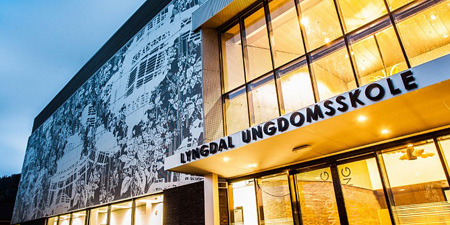 LYNGDAL UNGDOMSSKOLE 2019-2023 – Sist revidert 12.06.2022Hva er og gjør FAU?FAU er en forkortelse for Foreldrerådets arbeidsutvalg.  Alle foreldre/foresatte som har barn på skolen, er medlemmer av Foreldrerådet.  Foreldrerådet velger et arbeidsutvalg (FAU) og FAU fungerer som styre for Foreldrerådet.FAU er et lovpålagt organ.  FAUs medlemmer velges i hver klasse. Hvorfor har skolen et FAU? Foreldremedvirkning i skolen bygger på det faktum at det er foreldrene som har hovedansvar for barns utvikling og opplæring.  Foreldre/foresatte har rett til medvirkning i skolen.  FAU skal sikre reell medvirkning fra foreldre/foresatte og ha medansvar for at elevenes læringsmiljø er trygt og godt.Utfordringen for FAU er selv å kunne ta initiativ til oppgaver og komme med i skolens ”indre liv”, bidra til at foreldrene/foresatte får mer innflytelse på skolens virksomhet, delta i vurdering av skolen, samt skolens endring og utvikling.  Foreldrenes synspunkter skal bli hørt, tatt hensyn til og fulgt opp.Foreldre/foresatte er skolens viktigste medspillere. Som medlem av FAU kan du få anledning til å bli godt kjent med skolens virksomhet, ledelse og andre foreldre/foresatte, mulighet til å bidra til:FAU skal: Fremme fellesinteressene til foreldre/foresatteMedvirke til at foreldre/foresatte tar aktivt del i arbeidet for å skape et godt skolemiljøBidra til et godt samarbeid mellom hjem og skoleLegge til rette for positiv utvikling hos elevenSkape kontakt mellom skolen og nærmiljøetTilegne seg rett kunnskap se f.eks https://foreldreutvalgene.no/fug/ og lese grunndokumenter skolen har utarbeidetEksempler på oppgaver og saker kan være: Diskutere saker som tas opp i politiske utvalg i kommunen, skolens samarbeidsutvalg, elevrådet og klasseforeldremøter. Medvirke aktivt i vurdering av skolen, utviklingsarbeid i skolen, utvikling av et trygt læringsmiljø for elevene, følge opp plan og oppfølging av mobbing, sosiale tiltak for elevene, utforming av skolens mål og få et godt samarbeid mellom hjem og skole.Planlegge å gjennomføre kurs/informasjon til foreldre/foresatte, samlinger for foreldre/foresatte og lærere og samling for klassekontakterGi informasjon til foreldre/foresatte gjennom egne sider på skolens nettside FAU kan være med på – og sikre overgangen til videregående skole.Hva er og gjør SMU?
Alle grunnskoler skal ha et utvalg som skal bestå av elever og foreldre (i flertall), ansatte ved skolen, skoleledelsen og kommunen (skoleeier). 
Skolemiljøutvalget:Skal medvirke til at skolen, de ansatte, elevene og 
foreldrene tar aktivt del i arbeidet for å skape et godt skolemiljø.Er en medvirkningsarena og et viktig sted for elever å ha innflytelse.
Skolemiljøutvalget skal blant annet ikke ha oppgaver knyttet til:organisasjonsplanvirksomhetsplanforslag til budsjettskolevurderingfritidsaktiviteterSamarbeidsutvalg forkortet SU er:Et lovpålagt organ bestående av brukerrepresentanter som skal finnes ved alle grunnskoler i NorgeSamarbeidsutvalget skal sikre brukermedvirkningen i styringen av skolen, og utvalget har rett til å uttale seg i alle saker som gjelder skolen. Samarbeidsutvalget kan også fungere som skolemiljøutvalg. Utvalget skal bestå av to representanter for undervisningspersonalet, en for andre tilsatte, to for foreldreråd, to for elevene og to for kommunen.Typiske oppgaver for SU.Samarbeidsutvalget kan uttale seg om følgende saker: ordensreglementetskolens informasjonsvirksomhetvirksomhets- og utviklingsplaner for skolen, strategiske planer mm.forslag til budsjettprinsipper for valg av bøker til skolebiblioteketplan for hjem-skole-samarbeidskolevurderingtrafikkforholdeneskoleskyssplaner for ombygging og vedlikehold av skoleanleggeneViktige oppgaver for en klassekontakt: 
Oppgaver for foreldrekontaktene: «ABC for Foreldrekontakter.» se lenken:http://www.fug.no/abc-for-foreldrekontakter.470661.no.htmlRutiner for samarbeid rektor, FAU og SU-leder:Rektor og FAU-leder har møte fast en gang i måneden. (for eksempel: telefon, teams, møtes på skolen...) Rektor har ansvar for å lage en møteplan i samarbeid med FAU leder.Ø Rektor kontakter leder minst ei uke før møtet for å drøfte saker som skal stå på innkallingenØ Innkallingen sendes ut ei uke før møtetØ FAU og SU leder sender ut innkalling (evt. gjør avtale om at rektor sender ut innkallingen.)Ø Referent på FAU-møtene sender referatet til rektor som legger det ut på skolens hjemmeside.Ø Referat fra SMU og SU-møte skrives av rektor. Rektor legger ut referatene på skolens hjemmeside.Ø Rektor forholder seg til det gjeldende “Årshjulet”, dersom ikke noe annet er avtalt
Årshjul:TIDSPUNKTAKTIVITETANSVARLIGMERKNADAugustForeldremøter på alle klassetrinnKontaktlærere i samarbeid med klassekontakter innkaller til møtet.Ledelsen ved skolen legger til rette for en felles del med informasjon.Felles del:Plan og arbeid for elevenes skolemiljø.Ordensreglement + skole-hjem samarbeidPresentasjon av FAU, SU og SMU – inkl. årshjulAnnen aktuell info av felles interesseKlasse for klasse:Velge klassekontakter og representant/vara til FAU. Vurder å velge en FAU representant og en som står for sosiale arrangement for å dele belastningen i tidsbruk. Det er viktig at klassekontakten bruker tid i starten på å etablere en kanal for Foreldrenettverksgruppe klassevis. Dette kan være via appen Edlevo, på facebook etc. Bestem riktig kanal for klassen på foreldremøtet i klassen. Velg to representanter til Polen-komite i 9. klasse hvis dette ikke er gjort på slutten av 8. klasse (ansvar for valg: klassekontakter)SeptemberKonstituerende møte i FAU. Opprette kommunikasjonsforum for foreldre/foresatte i hver klasse, hvis dette ikke ble gjort på foreldremøtet i august. Arrangere Foreldrenettverksgruppe i hver klasse i 8. klasse- et sosialt treff Avtroppende FAU-leder utarbeider sakliste og sender ut innkalling i samarbeid med rektor. Klassekontakter.Klassekontakt Velge leder og nestleder, disse sitter også i SU/SMU. Velge representant til KOMFUG. Gå gjennom årshjul.FAU-representant orienterer i gruppeforum om referat/aktuelle saker fra FAU.FAU leder og rektor må bruke litt tid på å få til en mailliste over alle klassekontakter og vararepresentanter. Det er av erfaring mye feil eposter som gjør at mange ikke mottar innkalling til FAU møte. Målet med å arrangere en foreldrenettverksgruppe og treffes fysisk i 8. klasse, er at foresatte kan bli kjent og lettere kunne ta kontakt med hverandre. Kan f.eks arrangeres utendørs eller på skolen der målet er å bli kjent – dvs et sosialt arrangement. OktoberFAU-møteSU-møteSMU-møteUtviklingssamtalerFAU-leder utarbeider sakliste og sender ut innkalling i samarbeid med rektor. SU-leder utarbeider sakliste og sender ut innkalling i samarbeid med rektor. Kontaktlærer.I dette møtet er det mulig å planlegge en felles temakveld for alle foreldre/foresatte – gjerne i februar/mars. NovemberFAU-møteSU-møte SMU-møte FAU-leder utarbeider sakliste og sender ut innkalling i samarbeid med rektor. SU-leder utarbeider sakliste og sender ut innkalling i samarbeid med rektor. Rektor/ansattOrientering om resultatet av Nasjonale prøverDesemberMøter i FAU, SU, SMUJulegudstjeneste i kirka.Foreldre/foresatte inviteres. Inkludert orientering om fritak.Lærere på 10.trinnRektor Kun ved spesielle behovFAU, i samarbeid med elevrådet, kan sette opp felles juleavslutning/sosialt arrangement for elever, foreldre/foresatte..JanuarFAU-møteSU-møte SMU-møte FAU-leder utarbeider sakliste og sender ut innkalling i samarbeid med rektor. SU-leder utarbeider sakliste og sender ut innkalling i samarbeid med rektor. Rektor/ansatt FebruarMøter i FAU, SU, SMU Temakveld(?)FAUKun ved spesielle behov
Orientering om resultatet av Elevundersøkelsen.Febr./ Mars.Mars/aprilFAU-møteSU-møte (ved behov)SMU-møte (ved behov)UtviklingssamtalerForeldremøte8. trinn: Skoletur/Polentur-infomøte. Ansvar: foreldrekontakter 8.trinnFAU-leder utarbeider sakliste og sender ut innkalling i samarbeid med rektor. (SU-leder utarbeider sakliste og sender ut innkalling i samarbeid med rektor.) KontaktlærereKontaktlærere (husk at det i 8. klasse skal velges 2 kandidater i hver klasse til polenkomite)Polenkomite etableres på slutten av 8. trinn: velg to representanter fra hver klasse. For å motivere for dette; vurder om å delta i komiteen skal telle som dugnadstimerOppstart av dugnad for 8. trinn?. Merk spesielt; arrangement på Å barneskole 17.mai og muligens byfest arrangert av Lyngdal By i juli .MaiFAU-møteSU-møte SMU-møte FAU-leder utarbeider sakliste og sender ut innkalling i samarbeid med rektor. SU-leder utarbeider sakliste og sender ut innkalling i samarbeid med rektor. Evaluering av arbeidet som er gjort i året som har gått. Planlegge oppstart av nytt semester. Foreslå datoer til foreldremøter?JuniMøter i FAU, SU, SMUKun ved spesielle behov